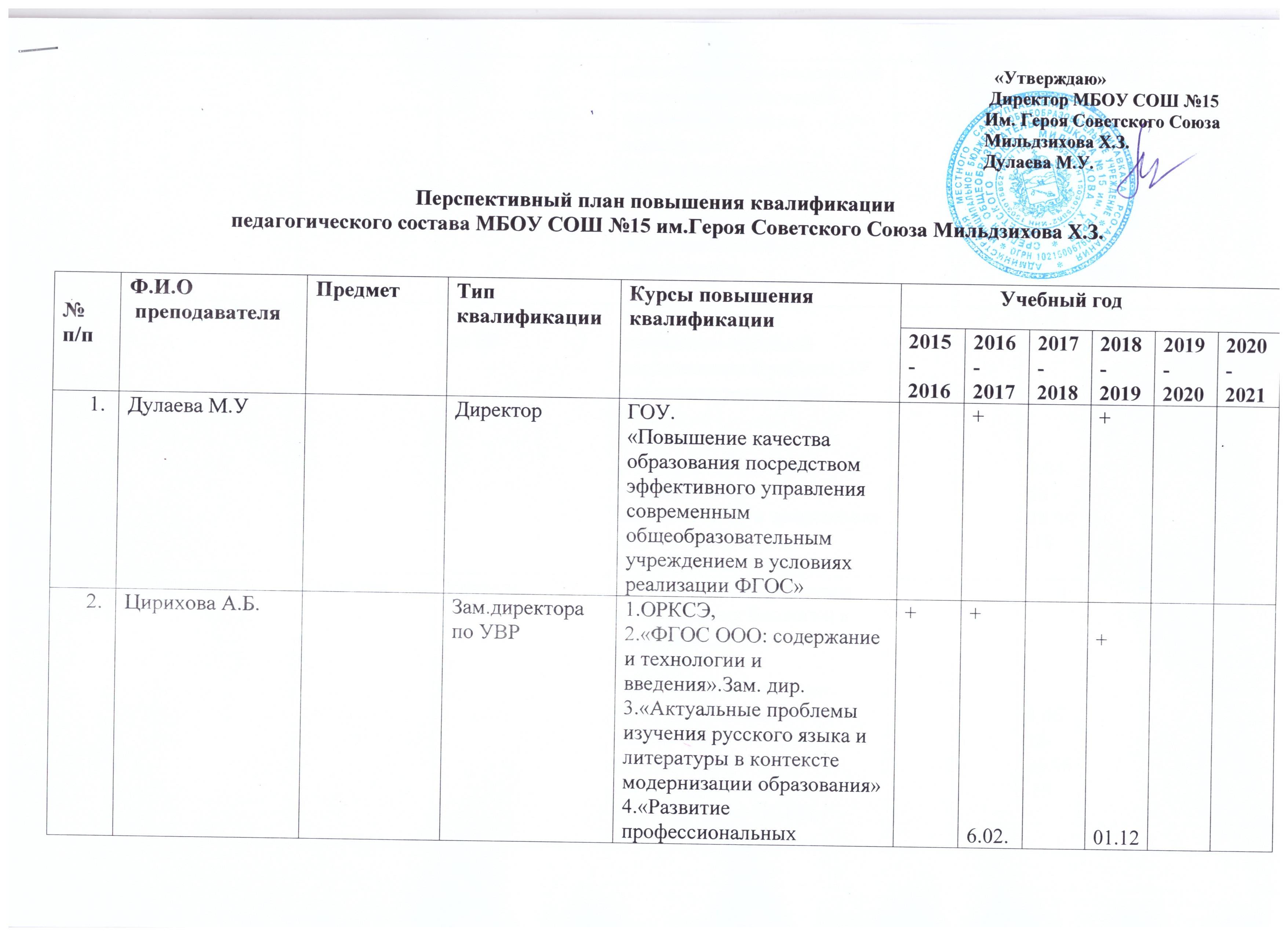 4.«Развитие профессиональных  компетенций руководителей в контексте требований профессионального стандарта»5. «Менеджмент в образовании»6. «Современный образовательный менеджмент»201815.11.2018-12.04.193.Калагова Ф.Б.Немецкий языкЗам.директора по ВР1.«Организация и управление системой воспитательной работы ОУ в условиях реализации ФГОС»2.ГОУ3.Совершенствование управленческой компетентности заместителя директора школы по воспитательной работе+9.04.18 -28.04.184.Агузарова Г.А.БиологияУчитель1.«Актуальные проблемы преподавания биологии в условиях перехода на ФГОС».2. «Совершенствование профессиональных компетенций учителя русского языка и литературы в контексте формирования НСУР»      +4.06.18-26.06.18.5.Арсагова А.А.МатематикаУчитель«ФГОС ООО: содержание и технологии и введения».Профессиональное развитие учителя математики в контексте реализации Концепции математического образования.+12.01.2018-07.12.2018г.6.Баскаева Ф.М.Нач. классыУчитель«Совершенствование профессиональных компетенций учителя начальных классов в контексте формирования НСУР»«Организация шахматного всеобуча и методика преподавания шахмат в образовательных учреждениях»_с 26.03.18 по 31.03.18;с 29.10.18 по 3.11.18.11.02.-22.02.19г.7.Бестаева Н.Я.Русский язык и литератураУчитель 1.«Совершенствование профессионализма учителя русского языка и литературы в контексте современных требований к качеству образования»2. «Использование результатов ЕГЭ-2016 в работе экспертов в контексте развития национально-региональной системы оценки качества образования» . 3.«Совершенствование профессиональных компетенций учителя русского языка и литературы в контексте формирования НСУР»++4.06.18-26.06.18.8.Бидихова М.К.Педагог-психологПедагог-психолог«Обучение по использованию оборудования в условиях внедрения ФГОС»«Профессиональный стандарт педагога-психолога ОУ: задачи, пути реализации»++9.Бирагова Н.Ф.ХимияУчитель-10Болотаева Г.Х.МатематикаУчитель«ФГОС ООО и актуальные проблемы преподавания математики»+11.Габолаева З.Г.Нач. классыУчитель1. «Технология совершенствования качества начального общего образования в условиях реализации стандартов второго поколения»2.«Осетинский язык и литературное чтение в начальной школе: обеспечение качества образовательных услуг в условиях введения и реализации ФГОС» +12.Габуева М.М.Осетинский язык и литератураУчитель«Повышение качества преподавания ТКО в условиях введения ФГОС ООО» «ФГОС ООО: содержание и технологии и введения».с25.03.19 по 30.03.19 +13.Горчакова А.В.Нач. классыУчитель«Принципы и подходы к формированию профессиональных компетенций учителя»«Совершенствование профессиональных компетенций учителя начальных классов в контексте формирования НСУР»+с 26.03.18 по 31.03.18;с 29.10.18 по 3.11.1814.Гудиев И.А.Физическая культураУчитель-15.Джиоева Д.И.ГПД-16.Дзасохова И.Б.Осетинский язык и литератураУчитель1.«Совершенствование методической компетентности учителей осетинского языка и литературы в свете требований ФГОС ООО».2. «Введение в медиацию:модель школьных служб примирения»++ 14.12.17. - 25.12.1717.Дзугкоева М.Ю.Русский язык и литератураУчитель1 «Использование результатов ЕГЭ-2016 в работе экспертов в контексте развития национально-региональной системы оценки качества образования»2. «Совершенствование профессиональных компетенций учителя русского языка и литературы в контексте формирования НСУР»++4.06.18-26.06.18.18.Дидарова Н.С.История, обществоУчитель«Повышение качества преподавания общественных дисциплин»+1.06.16-18.06.16.+19.Егиков А.А.История, обществознаниенУчитель-20.Елбакиева Э.Д.ИЗОУчитель-21.Ильина К.Ю.МатематикаУчительПрофессиональное развитие учителя математики в контексте реализации Концепции математического образования«IX Республиканская летняя математическая школа для учителей профильных классов»+12.01.2018-07.12.2018г.23.07.2018-28.07.201822.Кобесова Р.М.Нач. классыУчитель«ФГОС НОО: содержание и технология введения»+23.Кокова Л.Т.Английский языкУчитель«ФГОС ООО: содержание и технологии  введения».+24.Коломенская В.Г.Нач. классы, Учитель«Теория и практика преподавания комплексного учебного курса ОРКСЭ»«Актуальные вопросы введения и преподавания комплексного учебного курса ОРКСЭ»3.»Обучение специалистов для работы на принтерах для печати КИМ в ППЭ»+22.11.16-25.11.16.с 26.03.18 по 31.03.18;с 29.10.18 по 3.11.1825.Кочиева Л.М.ФизикаУчитель«Актуальные направления деятельности учителя физики в условиях перехода на ФГОС ООО»с25.03.19 по 30.03.1926.Лазарова  И.А.Русский язык и литератураУчитель«Совершенствование профессиональных компетенций учителя русского языка и литературы в контексте формирования НСУР»-с 26.03.18 по 31.03.18;с 29.10.18 по 3.11.1827.Макеева А.Р.ОБЖУчитель1.«ФГОС:реализация и учебно-методическое сопровождение»2.«Совершенствование профессиональной компетентности преподавателя – организатора курса ОБЖ в контексте ФГОС».3. «Методика проведения уроков ОБЖ по основам противодействия терроризму и экстремизму»4.«Совершенствование профессиональных компетенций учителя технологии в контексте формирования НСУР»+++ 12.12.17.-15.12.17.4.06.18-26.06.18.с 26.03.18 по 31.03.18;с 29.10.18 по 3.11.1828.Малиева З.Д.Английский, немецкий языкУчительПереподготовка «Профессиональное развитие учителя английского языка: эффективные практики и современные подходы»03.06.-22.06.1929.Маликова О.Ю.Нач. классы.Учитель-30.Маргиева Ц.А.Осетинский язык и литератураУчительОрганизация проф. деятельности учителя осет. языка и литературы в условиях перехода на ФГОС»«Совершенствование профессиональных компетенций учителя осетинского языка и литературы в контексте формирования НСУР»+4.06.18.-26.06.18.31.Мартиросова К.А.Английский языкУчитель «ФГОС ООО: содержание и технологии  введения».++32.Меликова Р.Н.Нач. классыУчитель«Развитие профессиональных компетенций педагогических работников в контекстетребований ФГОС»1.06.17-17.06.17.33.Музаева А.А.Нач.классы.Учитель«Ключевые особенности методики преподавания курса ОРКСЭ»«Совершенствование профессиональных компетенций учителя начальных классов в контексте формирования НСУР»+9.04.18.- 28.04.18с 26.03.18 по 31.03.18;с 29.10.18 по 3.11.1834.Нестеркина Л.А.Нач. классыУчитель«Принципы и подходы к формированию профессиональных компетенций учителя»«Организация шахматного всеобуча и методика преподавания шахмат в образовательных учреждениях»+11.02.-22.02.19г.35.Прокофьева Е.В.Нач. классыУчитель«ФГОС НОО: содержание и технология введения»+36.Ситохова З.Б.Осетинский язык и литератураУчитель«Совершенствование методической компетентности учителей осетинского языка и литературы в свете требований ФГОС ООО»++37.Токарева Н.А.Физическая культураУчитель 1.«ФГОС ООО: содержание и технологии и введения».2. «Организация шахматного всеобуча и методика преподавания шахмат в образовательных учреждениях»«Совершенствование профессиональных компетенций учителя физической культуры в контексте формирования НСУР»+10.05.18-22.05.18с 26.03.18 по 31.03.18;с 29.10.18 по 3.11.1838.Хадикова Л.В.Осетинский язык и литератураУчитель«Обучение по использованию ИКТ в условиях ФГОС».«Инновационные технологии повышения качества профессионально-педагогической деятельности в условиях реализации ФГОС»«Совершенствование профессиональных компетенций учителя осетинского языка и литературы в контексте формирования НСУР»+4.06.18-26.06.18.39.Хубаева Р.В.ИКТУчитель-40.Хуриев О.Ю.ГеографияУчитель«ФГОС ООО: содержание и технологии и введения».с25.03.19 по 30.03.19+41.Цховребова М.С.Осетинский язык и литератураУчитель«Совершенствование методической компетентности учителей осетинского языка и литературы в свете требований ФГОС ООО»++42.Чекоева А.С.Русский язык и литература«Совершенствование профессиональных компетенций учителя русского языка и литературы в контексте формирования НСУР»-с 26.03.18 по 31.03.18;с 29.10.18 по 3.11.1843.Чельдиева К.В.Нач. классы.УчительПрофессиональное развитие учителя начальных классов: эффективные практики и современные подходыс 03.06.2019-25.06.201944.Чохели И.Г.ИскусствоУчитель «Актуальность повышения качества профессиональной подготовки ИЗО и черчения в условиях внедрения и реализации ФГОС»«Формирование предметных, метапредметных и личностных результатов в рамках образовательной области «Искусство» и поддержки МО учителей музыкального искусства»«Профессиональное развитие учителя музыки: эффективные практики и современные подходы»+3.11.16.03.06.-22.06.1945.Шапранова Э.Г.Английский языкУчитель«Основы профессиональной лингводидактики как средство реализации требований ФГОС»«Совершенствование профессиональных компетенций учителя английского языка в контексте формирования НСУР»с 26.03.18 по 31.03.18;с 29.10.18 по 3.11.18